AY20-23-BFaculty Senate Issue Log Form
 
Title-of-Issue: Addition of Syllabus Language for Counseling Services
Description: Recommend adding a statement to course syllabi informing students of available counseling services.  The following language is recommended to be included in syllabi:

______________________

ODUs Office of Counseling Services (OCS) is a university agency with competent, diverse, and multidisciplinary professional staff. We are committed to supporting the emotional well-being, social development, and academic progress of all students at Old Dominion University.

 

College life can be a wonderful time of self-discovery, but for many, it is also a time when the awareness of mental health conditions increases. OCS services are available to assist with addressing mental health concerns that a student may be experiencing. You can learn more about the broad range of confidential mental health services available on campus via our website at http://www.odu.edu/counselingservices. All services are free to ODU students.

______________________


Rationale: The number of college students with significant psychological problems has been increasing each year. Students? mental health impacts every area of their lives including performance in classes. The Office of Counseling Services (OCS) offers a range of services to support ODU students. However, many students do not know about these free services available to them at ODU. A brief blurb about OCS was developed by the interim director of counseling services (Dr. Angela Holley) and has been distributed by the Project Director of ODU’s federally funded Campus Suicide Prevention Grant (Dr. Cassie Glenn). Some faculty have expressed concern about including language on their course syllabi that has not been reviewed by the Faculty Senate. Distributing this information widely can increase awareness of mental health resources and ultimately improve students well-being and college success.
Name: Suzanne Morrow
Department: Psychology
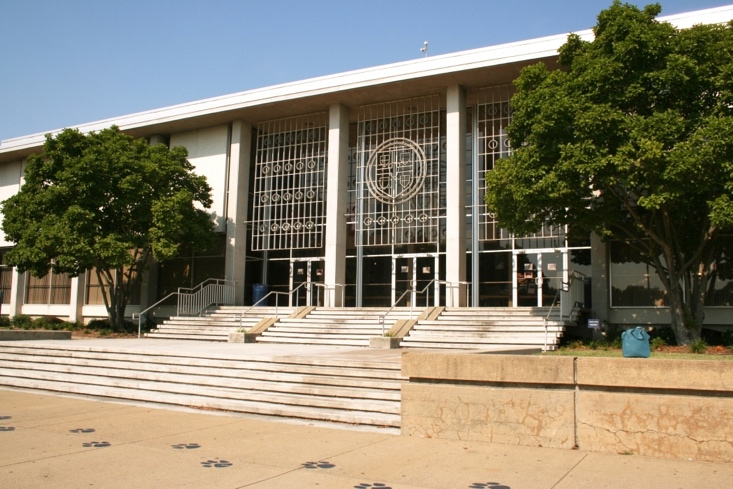 Office of Counseling Services - Old Dominion UniversityServices Provided. The Office of Counseling Services supports the university by providing free and confidential short-term counseling for ODU students.www.odu.edu